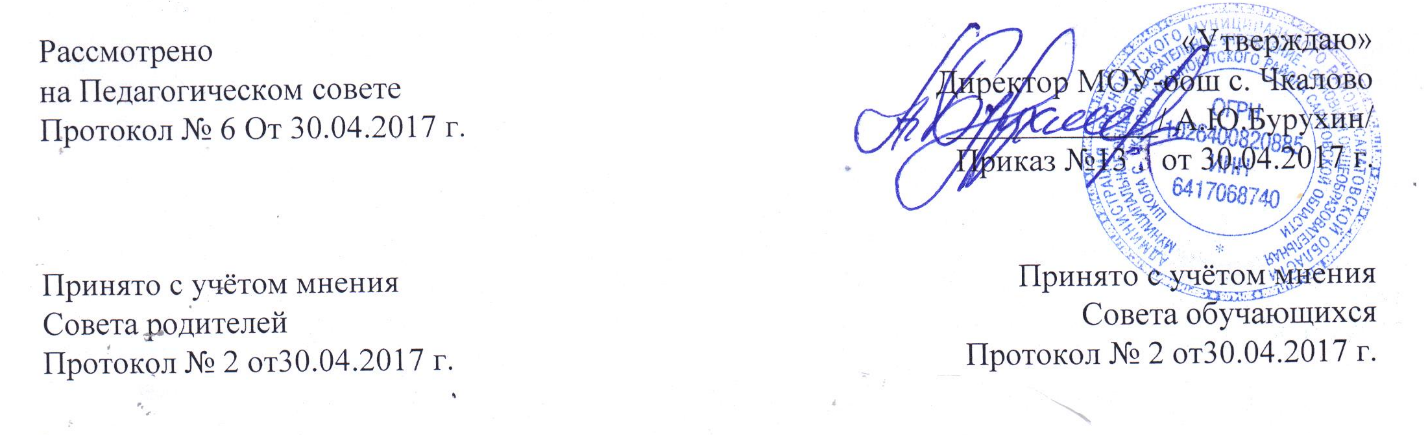  Правила поведения обучающихся МОУ оош с. Чкалово  Краснокутского района Саратовской области Общие правила 1. Обучающиеся приходят в школу за 15-20 минут до начала  занятий, чистые опрятные, снимают в гардеробе  верхнюю одежду, надевают сменную обувь, занимая свое рабочее место и готовят все необходимые учебные принадлежности к предстоящему уроку. Обучающимся во время пребывания в школе нельзя без разрешения педагогов уходить из школы и с ее территории. В случае пропуска занятий обучающийся должен предъявить классному руководителю справку от врача или записку от родителей(законных представителей) о причине отсутствия на занятиях. Обучающиеся берегут школьное имущество, поддерживают чистоту в школе, в классе, на рабочем месте, соблюдают Правила безопасности, санитарии и гигиены. Обучающиеся школы проявляют уважение к старшим, заботятся о младших. Школьники уступают дорогу взрослым, старшие школьники -младшим, мальчики –девочкам. Споры решаются только на принципах уважения чужого мнения, взглядов, убеждений. Обучающимся нельзя приносить в школу и на ее территорию оружие, огнеопасные вещества, токсичные вещества и яды, табачные изделия. Курение в здании школы запрещено. Вне школы обучающиеся ведут себя везде и всюду так, чтобы не уронить свои честь и достоинство, не запятнать доброе имя школы. Поведение на занятиях 1.Каждый классный руководитель  школы знакомит на первой встрече учащихся с правилами поведения на уроке и во внеурочное время. 2.При входе педагога в класс обучающиеся встают в знак приветствия, садятся после того, как педагог ответит на приветствие и разрешит сесть. Подобным образом обучающиеся приветствуют любого взрослого, вошедшего в класс. Во время урока нельзя шуметь, отвлекаться самому и отвлекать товарищей от занятий посторонними разговорами, играми и другими не относящимися  к уроку делами. Урочное время должно использоваться обучающимися  только для учебных целей, успешного освоения школьной программы. Если во время занятий обучающемуся необходимо выйти из класса, то он должен встать  и попросить разрешения педагога. 5.Если обучающийся хочет задать вопрос учителю или ответить на вопросучителя, он поднимает руку .  6.Звонок об окончании урока дается для учителя. Только когда учитель объявить об окончании занятий, обучающийся вправе покинуть класс. При выходе учителя или другого взрослого из класса учащиеся встают.  Поведение до начала, в перерыве и после окончания занятий Во время перерывов (перемен) обучающийся обязан: навести чистоту и порядок на своем рабочем месте;  по просьбе педагога помочь подготовить класс к следующему уроку; выйти из 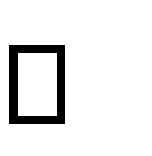 класса;  • подчиняться дисциплинарным требованиям педагогов и других работников школы.  Обучающимся запрещается: бегать по лестницам, вблизи оконных проемов и, других местах, не приспособленных для игр;  толкать друг друга, бросаться любыми предметами, применять физическую силу для выяснения отношений, запугивания, вымогательства;   • потреблять непристойные выражения и жесты, мешать отдыхать другим.   Дежурный по классу (в добровольном порядке, с личного согласия и родителей (законных представителей)): обеспечивает порядок в кабинете;  помогает педагогу подготовить кабинет к следующему уроку;  после окончания занятий производит посильную уборку в классе: поливает цветы, стирает с доски, протирает парты.  Обучающиеся, находясь в столовой: подчиняются требованиям педагогов и работников столовой; проявляют осторожность при употреблении горячих и жидких блюд;  употребляют полученные в столовой еду и напитки только в столовой;   убирают стол после употребления пищи;  организованно и спокойно заходят в столовую или выходят из нее в сопровождении педагога.  